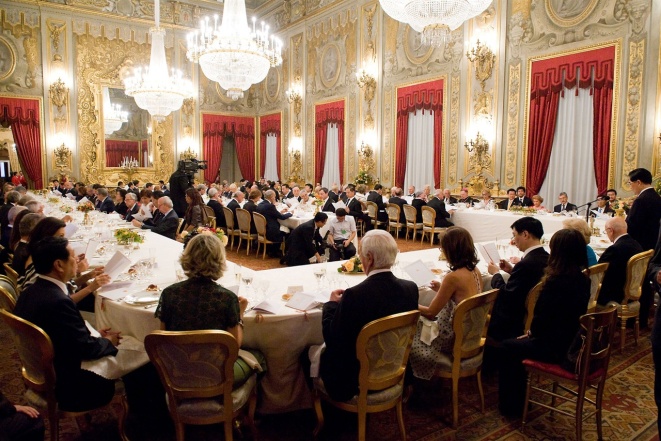 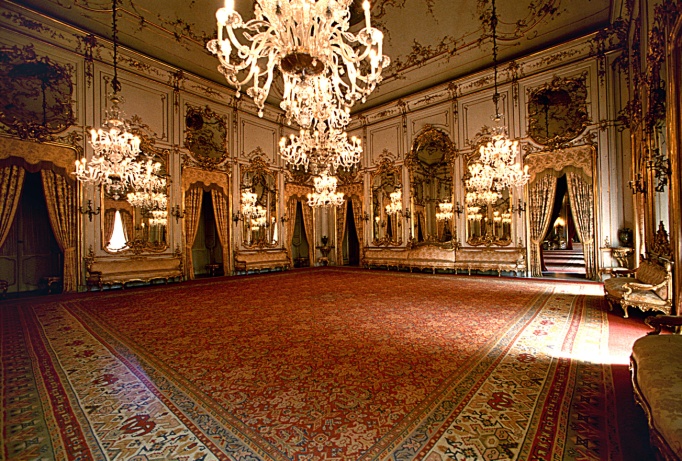 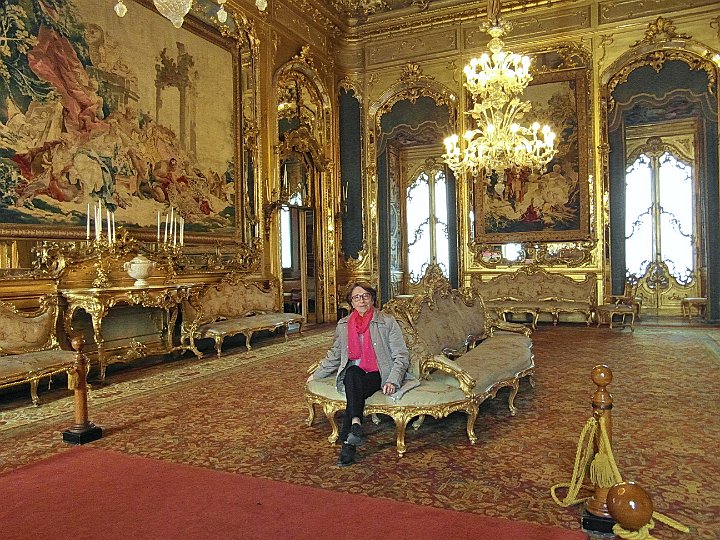 iN QUESTA FOTOGRAFIA VEDIAMO IL SALONE DELLE FESTENEL SALONE CI SONO MOLTE FINESTRE CON TENDE _________iN QUESTO SALONE I GOVERNI ___________IL SALONE SERVE ANCHE PER _________ DI STATO (PER RISPONDERE, SCRIVI COSA VEDI NELLA FOTOGRAFIA). 
qUESTA è LA SALA DEGLI SPECCHICI SONO DIVANI. SUL PAVIMENTO C’è UN GRANDE ____________CI SONO 5 GRANDI _____________CI SONO 10 GRANDI SPECCHI.LA SALA è MOLTO _____________, CIOè C’è MOLTA LUCE.QUESTA è LA SALA DEGLI ARAZZI.GLI ARAZZI SONO TESSUTI LAVORATI CON UNO STRUMENTO CHE SI CHIAMA _____________NELLA FOTOGRAFIA SI VEDE UN TAVOLO. SOPRA IL TAVOLO CI SONO DUE ______________________GLI ARAZZI PARLANO DELL’_______ FRA DONNE E UOMINI